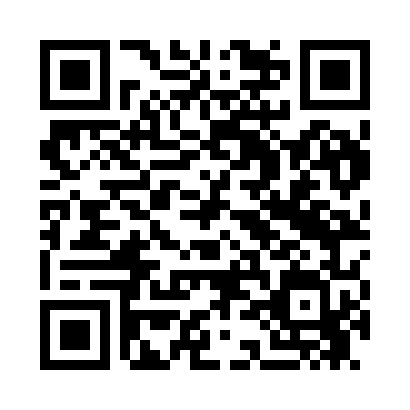 Prayer times for Smuuli, EstoniaMon 1 Apr 2024 - Tue 30 Apr 2024High Latitude Method: Angle Based RulePrayer Calculation Method: Muslim World LeagueAsar Calculation Method: HanafiPrayer times provided by https://www.salahtimes.comDateDayFajrSunriseDhuhrAsrMaghribIsha1Mon4:296:571:345:578:1210:302Tue4:256:541:335:598:1410:343Wed4:216:511:336:008:1710:374Thu4:166:481:336:028:1910:415Fri4:126:451:336:048:2110:446Sat4:086:431:326:058:2310:487Sun4:036:401:326:078:2610:518Mon3:596:371:326:098:2810:559Tue3:546:341:326:108:3010:5910Wed3:506:311:316:128:3211:0311Thu3:456:291:316:138:3511:0712Fri3:406:261:316:158:3711:1113Sat3:356:231:306:168:3911:1514Sun3:296:201:306:188:4111:2015Mon3:256:181:306:198:4411:2416Tue3:246:151:306:218:4611:2717Wed3:236:121:306:228:4811:2818Thu3:226:091:296:248:5111:2919Fri3:206:071:296:258:5311:3020Sat3:196:041:296:278:5511:3121Sun3:186:011:296:288:5711:3122Mon3:175:591:286:309:0011:3223Tue3:165:561:286:319:0211:3324Wed3:155:531:286:339:0411:3425Thu3:135:511:286:349:0611:3526Fri3:125:481:286:359:0911:3627Sat3:115:461:286:379:1111:3728Sun3:105:431:276:389:1311:3829Mon3:095:401:276:409:1511:3930Tue3:085:381:276:419:1811:39